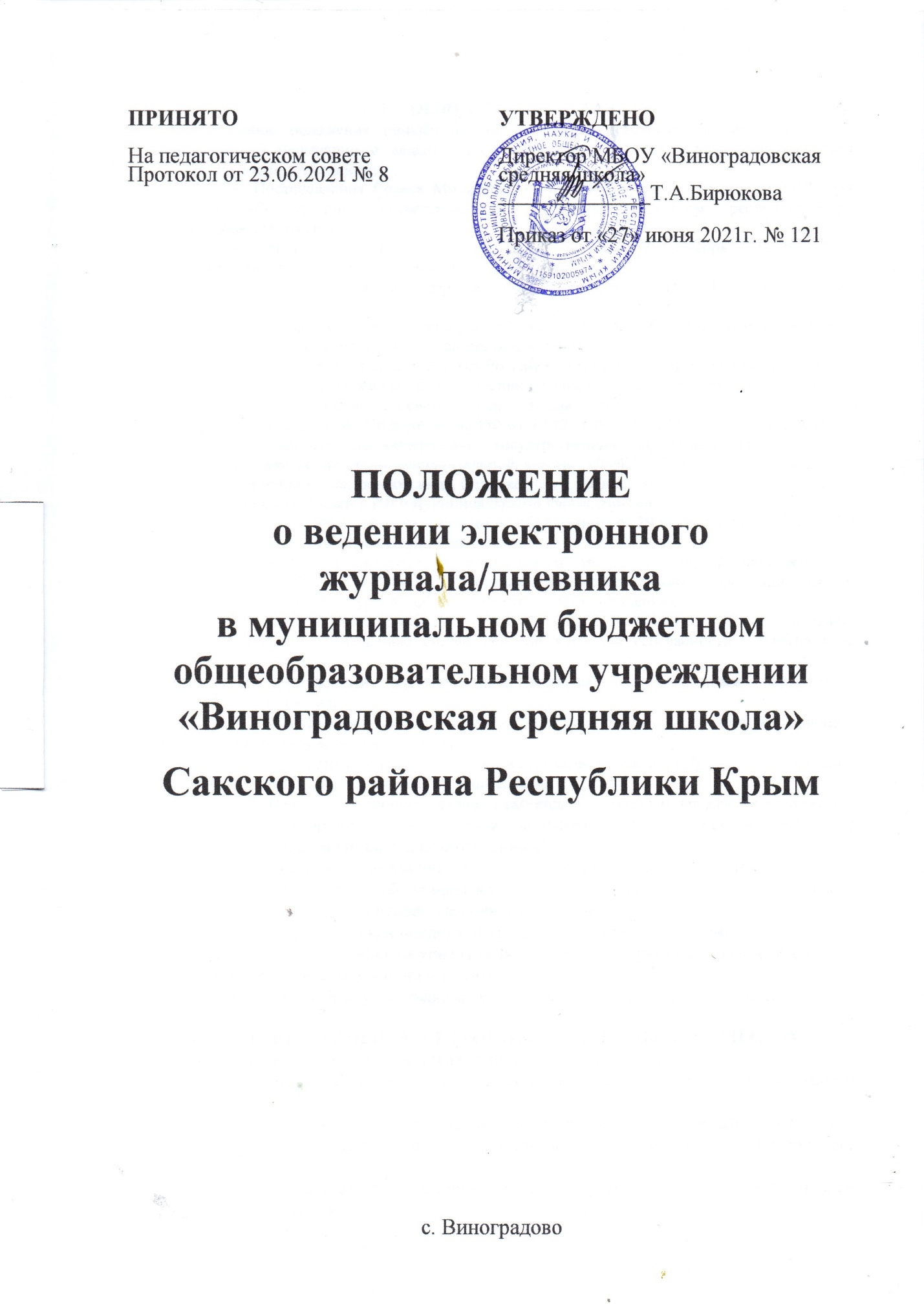 ОБЩИЕ ПОЛОЖЕНИЯДанное положение разработано на основании действующего законодательства Российской Федерации о ведении документооборота и учета учебно-педагогической деятельности, в частности;Постановления Совета Министров Республики Крым от 26 ноября 2018 года №586 «О создании автоматизированой системы «Крымская республиканская образовательная сеть»»;— Закона Российской Федерации № 273 - ФЗ от 29 декабря 2012 года «Об образовании в Российской Федерации»;	— Закона Российской Федерации от 27 июля 2006 г. N 152-ФЗ «О персональных данных»;— Закона Российской Федерации от 27 июля 2006 года № 149-ФЗ «Об информации, информационных технологиях и о защите информации»;Постановления Правительства Российской Федерации от 17 ноября 2007 N 781 «Об утверждении Положения об обеспечении безопасности персональных данных при их обработке в информационных системах персональных данных»;Распоряжение Правительства РФ от 17.12.2009 г. № 1993 - р «Об утверждении Сводного перечня первоочередных государственных и муниципальных услуг, предоставляемых органами исполнительной власти субъектов РФ и органами местного самоуправления в электронном виде, а так же услуг, предоставляемых в электронном виде учреждениями субъектов РФ и муниципальными учреждениями;Письма Федерального агентства по образованию от 29 июля 2009 г. N 17-110 «Об обеспечении защиты персональных данных»;Письма Министерства Образования и Науки Российской Федерации от 13.08.2002 г. № 01-51-088ин «Об организации использования информационных и коммуникационных ресурсов в общеобразовательных учреждениях»;Письмо Минобрнауки России от 15.02.2012 N АП-147/07 «О методических рекомендациях по внедрению систем ведения журналов успеваемости в электронном виде».Электронный журнал/дневник является государственным нормативнофинансовым документом.Электронный журнал\дневник - комплекс программных средств, включающий базу данных и средства доступа к ней.Настоящее Положение определяет понятия, цели, требования, организацию и работу электронного классного журнала Школы.Ведение электронного журнала является обязательным для каждою учителя и                    1.6.Категорически запрещается допускать обучающихся к работе с электронным журналом (только просмотр данных).             1.7.Каждый обучающихся и родитель (законный представитель) несовершеннолетнего обучающегося имеет доступ к своему (своего несовершеннолетнего ребенка) электронному дневникуЭлектронный журнал должен поддерживаться в актуальном состоянии.Пользователями электронного журнала являются: администрация Школы, учителя, классные руководители, ученики и родители.Электронный журнал является частью Информационной системы Школы.ЗАДАЧИ, РЕШАЕМЫЕ ЭЛЕКТРОННЫМ  КЛАССНЫМ  ЖУРНАЛОМ Электронный журнал используется для решения следующих задач:Автоматизация и хранение данных об успеваемости и посещаемости обучающихся.Вывод информации, хранящейся в базе данных, на бумажный носитель для оформления в виде документа в соответствии с требованиями Российского законодательства.Оперативный доступ к оценкам за весь период ведения журнала по всем предметам в любое время.Автоматизация создания периодических отчетов учителей и администрации. Своевременное информирование родителей по вопросам успеваемости и посещаемости их детей.Контроль выполнения образовательных программ, утвержденных учебным планом на текущий учебный год.Прогнозирование успеваемости отдельных учеников и класса в целом.Информирование родителей и учащихся через интернет об успеваемости, посещаемости детей, их домашних заданиях и прохождении программ по различным предметам.Возможность прямого общения между учителями, администрацией, родителями и учащимися вне зависимости от их местоположения.Повышение роли информатизации образования, организация обучения с использованием сетевых образовательных ресурсов.Создание условий для сетевого взаимодействия всех участников образовательного процесса: педагогов, обучающихся и их родителей.ПРАВИЛА И ПОРЯДОК РАБОТЫ С ЭЛЕКТРОННЫМ КЛАССНЫМ ЖУРНАЛОМ.Ответственный за работу с электронным журналом устанавливает ПО, необходимое для доступа к информационной системе « Электронный журнал ЭлЖур»( далее – ЭЖ).Пользователи получают реквизиты доступа (активационный код) к ЭЖ в следующем порядке:Учителя, классные руководители, администрация получают реквизиты доступа у администратора электронного журнала;Родители и учащиеся получают реквизиты доступа у классного руководителя или с помощью функционала «электронный дневник» Единого портала государственных и муниципальных услуг.Все пользователи электронного журнала несут ответственность за сохранность своих персональных реквизитов доступа.Классные руководители своевременно следят за актуальностью данных об учащихся.Учителя аккуратно и своевременно заполняют данные об учебных программах и их прохождении, об успеваемости и посещаемости учащихся, домашних заданиях.Заместитель директора школы по УВР осуществляет периодический контроль над ведением Электронного журнала.Родителям учащихся доступна для просмотра информация об успеваемости, посещаемости и расписании только своего ребёнка, а также информация о событиях школы как внутри класса, так и общего характера.В 1-х классах оценки, домашнее задание в электронный журнал по учебным предметам не ставятся. Ведется только учет присутствия, отсутствия, движение учащихся, запись тем уроков, осуществляется общение учителя с родителями.ФУНКЦИОНАЛЬНЫЕ ОБЯЗАННОСТИ СПЕЦИАЛИСТОВ ОО ПО ЗАПОЛНЕНИЮ ЭЛЕКТРОННОГО ЖУРНАЛААДМИНИСТРАТОР Разрабатывает, совместно с администрацией Школы, нормативную базу по ведению ЭЖ;Обеспечивает право доступа различным категориям пользователей на уровне Школы;Обеспечивает функционирование системы в Школе;Размещает ссылку в ЭЖ школьного сайта для ознакомления с нормативно - правовыми документами по ведению ЭЖ, инструкцию по работе с ЭЖ для учеников, родителей (законных представителей), педагогов.Организует внедрение ЭЖ в Школу в соответствии с информацией, полученной от заместителя директора по УВР, вводит в систему перечень классов, сведения о классных руководителях, список учителей для каждого класса, режим работы Школы в текущем учебном году, расписание;Ведёт мониторинг использования системы администрацией, классными руководителями, учителями.Вводит новых пользователей в систему.Консультирует пользователей электронного журнала основным приемам работы с программным комплексом.Предоставляет реквизиты доступа к электронному журналу администрации Школы, учителям, классным руководителям (для учеников и их родителей)..Осуществляет связь со службой технической поддержки разработчика ЭЖ.ДИРЕКТОРРазрабатывает и утверждает нормативную и иную документацию Школы по ведению электронного журнала.Назначает сотрудников Школы на исполнения обязанностей в соответствии с данным положением.Создает все необходимые условия для внедрения и обеспечения работы электронного журнала в учебно-воспитательном процессе и процессе управления Школой.Осуществляет контроль за ведением ЭЖ.КЛАССНЫЙ РУКОВОДИТЕЛЬЕженедельно контролирует посещаемость учащихся через сведения о пропущенных уроках в системе.Контролирует выставление педагогами-предметниками оценок учащимся класса. В случае нарушения педагогами своих обязанностей информирует заместителя директора.Систематически информирует родителей о развитии учащегося, его достижениях через просмотр электронного дневника.Сообщает администратору электронного журнала о необходимости ввода данных ученика в систему (по прибытии нового ученика) или удалении (после его выбытия).Выверяет правильность анкетных данных об учениках и их родителях. Регулярно, не реже одного раза в месяц, проверяет изменение фактических данных и при наличии таких изменений вносит соответствующие поправки.В начале каждого учебного года, совместно с учителями-предметниками проводит разделение класса на подгруппы.Еженедельно в разделе «Посещаемость» электронного журнала выверяет правильность сведений о пропущенных уроках обучающимися, и при необходимости корректирует их с учителями-предметниками. Ведёт журнал посещаемости своего класса с указанием причины пропусков занятий каждого учащегося, используя буквенное обозначение причин пропуска учащимися учебных занятий на основании подтверждающих документов («б» - по болезни, в санатории; «у» - по уважительной причине (приказ по школе, записка от родителей)) или «н» - по неуважительной причине.Предоставляет реквизиты доступа родителям и обучающимся Школы к Электронному журналу и осуществляет их контроль доступа.При своевременном, полном и качественном заполнении электронного журнала классный руководитель формирует отчеты по работе в электронном виде:Отчет о посещаемости класса (по месяцам);Предварительный отчет классного руководителя за учебный период;Отчет классного руководителя за учебный период;Итоги успеваемости класса за учебный период;Сводная ведомость учета успеваемости учащегося класса;Сводная ведомость учета посещаемости;Сводная ведомость учета движения учащихся.Получает своевременную консультацию у администратора электронного журнала по вопросам работы с информационной системой «Электронный журнал ЭлЖур».Предоставляет по окончании четверти (полугодия) заместителя директора по УВР и ВР отчёты по успеваемости и посещаемости обучающихся класса на бумажных носителях.Ведёт мониторинг использования системы обучающимися и их родителями (законными представителями).Вносит данные в листок здоровья на основании медицинского заключения.Категорически запрещается допускать учащихся к работе с электронным журналом под логином и паролем классного руководителя.УЧИТЕЛЬАккуратно и своевременно (в день проведения урока, при отсутствии технической возможности (отключение электричества, отсутствие Интернета в ОО) - в течение 3-5 дней) заполняют данные об учебных программах и их прохождении, об успеваемости и посещаемости обучающихся, данные о домашних заданиях заполняет не позднее чем через 1 час после последнего урока; в случае болезни учителя учитель, замещающий коллегу, заполняет Электронный журнал в установленном порядке.Работает в Системе в своем личном кабинете на страницах электронных журналов классов, учебных групп, обучающихся по индивидуальным учебным планам, которым он преподает свой предмет. Электронный журнал заполняется учителем в день проведения урока.По факту (в день проведения урока/занятия) отмечает посещаемость учеников, проверяя и оценивая знания обучающихся, выставляет оценки (отметки) в электронный(-ые) журнал(-ы). Оценки (отметки) за урок должны быть выставлены во время проведения урока или через 1 час после последнего урока, а выставление оценки (отметки) за объемные работы в течении недели.  Все записи по всем учебным предметам (включая уроки по иностранному языку) ведут на русском языке с обязательным указанием не только тем уроков, но и тем практических, лабораторных, контрольных работ, экскурсий.При делении по предмету класса на подгруппы записи ведутся индивидуально каждым учителем, ведущим группу.На странице «Темы уроков и задания» учитель обязан вводить тему, изученную на уроке.Несет ответственность за ежедневное и достоверное заполнение Электронных журналов.Отвечает за накопляемость отметок обучающимися, которая зависит от недельной нагрузки учителя.Систематически проверяет и оценивает знания учащихся, отмечает посещаемость.Ежедневно заполняет данные по домашним заданиям не позднее чем через 1 час после последнего урока.Своевременно выставляет отметки в графе того дня (числа), когда проведен урок или письменная работа. Выставляет отметки за письменную работу не позднее одной недели со дня её проведения с указанием вида выполненной работы.Выставляет отметки за учебный период (четверть или полугодие, год) каждому ученику своевременно, в течение последней недели каждого учебного периода, до начала каникулярного периода без использования коэффициента («вес») отметок по учебным предметам.Учителям разрешается изменять/удалять оценки только в течении 3-х дней после проведения урока.В случае пропуска обязательного вида работ по болезни или иным причинам, напротив фамилии отсутствующего обучающегося ставится «Н», а рядом выставляется отметка, полученная за выполнение обязательного вида работ.Выставление неудовлетворительных отметок на первых уроках после длительного отсутствия учащегося (3-х и более уроков отсутствия) не рекомендуется. В случае болезни ученика (пропуска более 50% учебного времени) может быть назначена отсрочка выставления ему итоговой отметки за учебный период.Размещает в ЭЖ календарно-тематическое планирование и заполняет график проведения контрольных видов работ.Заполняет темы уроков, в соответствии с календарно-тематическим планированием, указывает виды работ, за которые ученик получает оценку (отметку).        При записи темы «Контрольная (самостоятельная, лабораторная и др.) работа» обязательно указывается ее название (например: Самостоятельная работа «Сложение и вычитание трехзначных чисел»).При записи темы «Повторение» обязательно указывается ее название (например: «Повторение. Десятичные дроби»).Выставляет отметки за ведение тетрадей: 1 раз в месяц по русскому языку и литературе, иностранному языку, математике, биологии, физике, окружающему миру, 1 раз в четверть по родному языку (русскому), химии, информатике. Отвечает за накопляемость отметок обучающимися, которая зависит от недельной нагрузки учителя в данном классе. Для объективной аттестации обучающихся за четверть необходимо наличие не менее:- 3-х отметок при нагрузке 1 час в неделю;- 5-и отметок при нагрузке 2 часа в неделю;- 7-и отметок при нагрузке 3 и более часов в неделю.Своевременно выставляет отметки в графе того дня (числа), когда проведен урок или письменная работа. Выставляет отметки в электронный журнал только по назначенным заданиям и с обязательным указанием типа задания. Запрещается исправление отметок и выставление отметок «задним числом».Несёт ответственность за своевременное и в полном объеме прохождение календарно - тематического планирования.Учитель в графе «Домашнее задание» записывает содержание домашнего задания и характер его выполнения, страницы, номера задач и упражнений, практические работы (в случае, если домашнее задание задается). Внесение в журнал информации о домашнем задании должно производиться во время проведения урока или в течение 1часа после окончания занятий в данном конкретном классе.Все записи в электронном журнале (домашние задания, темы уроков, комментарии) учитель ведет понятно для обучающихся их родителей (законных представителей), полно и своевременно.В том случае, если урок проводился другим преподавателем вместо основного, факт замены должен отражаться в момент внесения учетной записи. Учитель-предметник, замещающий коллегу, заполняет электронный журнал в установленном порядке.Учитель своевременно устраняет замечания в электронном журнале, отмеченные заместителем директора по УВР.Несёт ответственность за сохранность своих реквизитов доступа, исключающую подключение посторонних..Выставляет итоговые отметки обучающихся за четверть, полугодие, год, экзамен и итоговые, не позднее сроков, оговоренных приказом по школе, по завершении учебного периода.Пересмотр и исправление отметок за четверть (полугодие), год не допускается.При проведении государственной итоговой аттестации по предмету за курс основного общего образования отметка за экзамен (ОГЭ) выставляется в столбец, следующий непосредственно за столбцом годовой отметки «Годовая» (по русскому языку и математике всем обучающимся, по другим учебным предметам – только сдававшим этот предмет по выбору). После экзаменационной отметки в графе «Итог» выставляется итоговая отметка всем обучающимся класса (для сдававших экзамен по предмету выводится средняя арифметическая годовой и экзаменационной отметок, для не сдававших - дублируется годовая отметка). В случае, отсутствия экзаменационных отметок у всех обучающихся колонка «Экзамен» не прописывается, после колонки «Год» сразу выставляется колонка «Итог».При проведении государственной итоговой аттестации по предмету за курс среднего общего образования в форме единого государственного экзамена (ЕГЭ) экзаменационные и итоговые отметки обучающихся на предметных страницах журнала не выставляются. На страницу журнала «Сводная ведомость учета успеваемости учащихся» переносятся полугодовые отметки, годовые и итоговые отметки (среднее арифметическое полугодовых и годовых отметок обучающегося за каждый год обучения по образовательной программе среднего общего образования) по всем предметам учебного плана.В 1-м классе учитель записывает темы уроков в соответствии с рабочей программой, отмечает отсутствующих.. Категорически запрещается допускать учащихся к работе с электронным журналом под логином и паролем учителя.ЗАМЕСТИТЕЛИ ДИРЕКТОРА5.1 .Осуществляют периодический контроль над ведением Электронного журнала..Проводят консультации по заполнению Электронного журнала..Осуществляют периодический контроль над ведением Электронного журнала..Информируют учителей о выявленных ошибках при заполнении журнала.Совместно с другими административными сотрудниками разрабатывают нормативную базу учебного процесса для ведения Электронного журнала для размещения на сайте школы.Формируют расписание занятий по классам, учителям и кабинетам в начале учебного года. При необходимости проводят корректировку расписания.. Обеспечивают данными оператора Электронного журнала.. Анализируют данные по результативности учебного процесса, корректирует его, при необходимости формирует необходимые отчеты в бумажном виде по окончанию учебных периодов:Отчет о посещаемости класса (по месяцам);Отчет классного руководителя за учебный период;Итоги успеваемости класса за учебный период;Сводная ведомость учета успеваемости учащегося класса;Сводная ведомость учета посещаемости;Сводная ведомость учета движения учащихся..Осуществляют периодический контроль за работой сотрудников по ведению Электронного журнала.ВЫСТАВЛЕНИЕ ИТОГОВЫХ ОЦЕНОКИтоговые отметки учащихся за четверть, полугодие, год должны быть обоснованы.Для объективной аттестации обучающихся за четверть и полугодие необходимо наличие количества оценок в установленном порядке с обязательным учетом качества знаний обучающихся по письменным, лабораторным и практическим работам. Это особенно важно соблюдать по таким предметам, как русский язык, литература, математика, окружающий мир, физика, химия. Итоговая отметка по этим предметам выставляется в соответствии с требованиями.При выставлении четвертных, полугодовых, годовых, итоговых отметок не допускается записи «н/а». В случае отсутствия текущих отметок по предмету из-за болезни обучающегося или по иной причине рекомендуется продлить сроки обучения данного обучающегося с последующей сдачей текущего материала в форме зачета, экзамена или иной другой формы. В случае наличия у обучающегося справки о медицинской группе здоровья на уроках физической культуры оцениваются положительно теоретические знания по предмету.Итоговые отметки выставляются не позднее 3-х дней до окончания учебного периода.ОТЧЁТНЫЕ ПЕРИОДЫОтчет по активности пользователей при работе с электронным журналом создается один раз в месяц.Отчеты по успеваемости и качеству обучения создаются по окончании каждой четверти, полугодия, в конце года.КОНТРОЛЬ И ХРАНЕНИЕ ДАННЫХДиректор Школы и его заместители обязаны обеспечить меры по бесперебойному функционированию электронного журнала, регулярному созданию резервных копий.Контроль за ведением электронного журнала осуществляется Директором и заместителями директора не реже 1 раза в месяц.В конце каждой учебной четверти Электронный журнал проверяется особенно тщательно. Уделяется внимание фактическому усвоению программы (соответствие учебному плану и тематическому планированию); объективности выставленных текущих, рубежных и итоговых отметок; наличию контрольных и текущих проверочных работ; правильности записи замены уроков (если таковые были).Результаты проверки классных журналов заместителем директора школы доводятся до сведения учителей и классных руководителей.В конце каждого учебного года Электронные журналы, проходят процедуру архивации. Школа обеспечивает хранение:- журналов успеваемости обучающихся на электронных и бумажных носителях - 5 лет.- изъятых из журналов успеваемости обучающихся сводных ведомостей успеваемости - 25 лет.В конце каждого учебного года электронные журналы, проходят процедуру печати на бумажный носитель и последующей сдачи в архив.ПРАВА И ОТВЕТСТВЕННОСТЬ ПОЛЬЗОВАТЕЛЕЙВсе пользователи имеют право на своевременные консультации по вопросам работы с Электронным журналом.Пользователи имеют право доступа к Электронному журналу ежедневно и круглосуточно.Учителя-предметники и классные руководители имеют право заполнять Электронный журнал на уроке или в специально отведенных местах (кабинеты информатики, информатизированные рабочие места педагогов).Учителя несут ответственность за ежедневное и достоверное заполнение оценок и отметок о посещаемости обучающихся.Классные руководители несут ответственность за актуальность списков классов и информации об обучающихся и их родителях (законных представителях).Ответственное лицо, назначенное приказом директора школы, несет ответственность за техническое функционирование Электронного журнала.Все пользователи несут ответственность за сохранность своих реквизитов доступа.ТЕХНИЧЕСКИЕ ТРЕБОВАНИЯ К РАБОЧЕМУ МЕСТУ СОТРУДНИКА И
ХРАНЕНИЮ ПЕРСОНАЛЬНЫХ ДАННЫХДля использования электронного журнала «ЭльЖур», не требуется установки специального ПО. Доступ к системе осуществляется через интернет браузер по защищённому протоколу HTTPS.Бесперебойную работу, защиту, хранение, резервное копирование и поддержку осуществляет компания разработчик.Для доступа к системе администраторов системы потребуется персональный компьютер с любой предустановленой системой (Windows, Linux, MacOS).Для предотвращения доступа к системе «ЭльЖур» посторонних лиц и сохранности персональных данных при входе в Операционную систему должен быть установлен пароль.Пароль должен содержать не менее 8 символов и содержать буквы и цифры латинского алфавита.При покидании сотрудником рабочего места, сотрудник обязан блокировать учётную запись операционной системы путём нажатия сочетания клавиш «Win + L».На компьютере сотрудника должна быть установлен антивирус с актуальными базами данных вирусов.10.8.Запрещается передавать логины и пароли третьим лицам.10.9.Для доступа к системе учителей можно использовать персональный компьютер, а так же персональный планшет.Категорически запрещается допускать учащихся к работе с электронным журналом под логином и паролем учителя.ПРЕДОСТАВЛЕНИЕ УСЛУГИ ИНФОРМИРОВАНИЯ ОБУЧАЮЩИХСЯ И ИХ
РОДИТЕЛЕЙ (ЗАКОННЫХ ПРЕДСТАВИТЕЛЕЙ) О РЕЗУЛЬТАТАХ
ОБУЧЕНИЯЧЕРЕЗ ЭЛЕКТРОННЫЙ ЖУРНАЛПри ведении учета успеваемости с использованием ЭЖ обучающимся и их родителям (законным представителям) обеспечивается возможность оперативного получения информации без обращения к сотрудникам Школы (автоматически).Информация о прогнозе итоговой успешности обучающихся за отчетный период (четверть, полугодие, год), об итоговом оценивании должна быть доступна обучающимся и их родителям (законным представителям) не позже суток после получения	результатов. 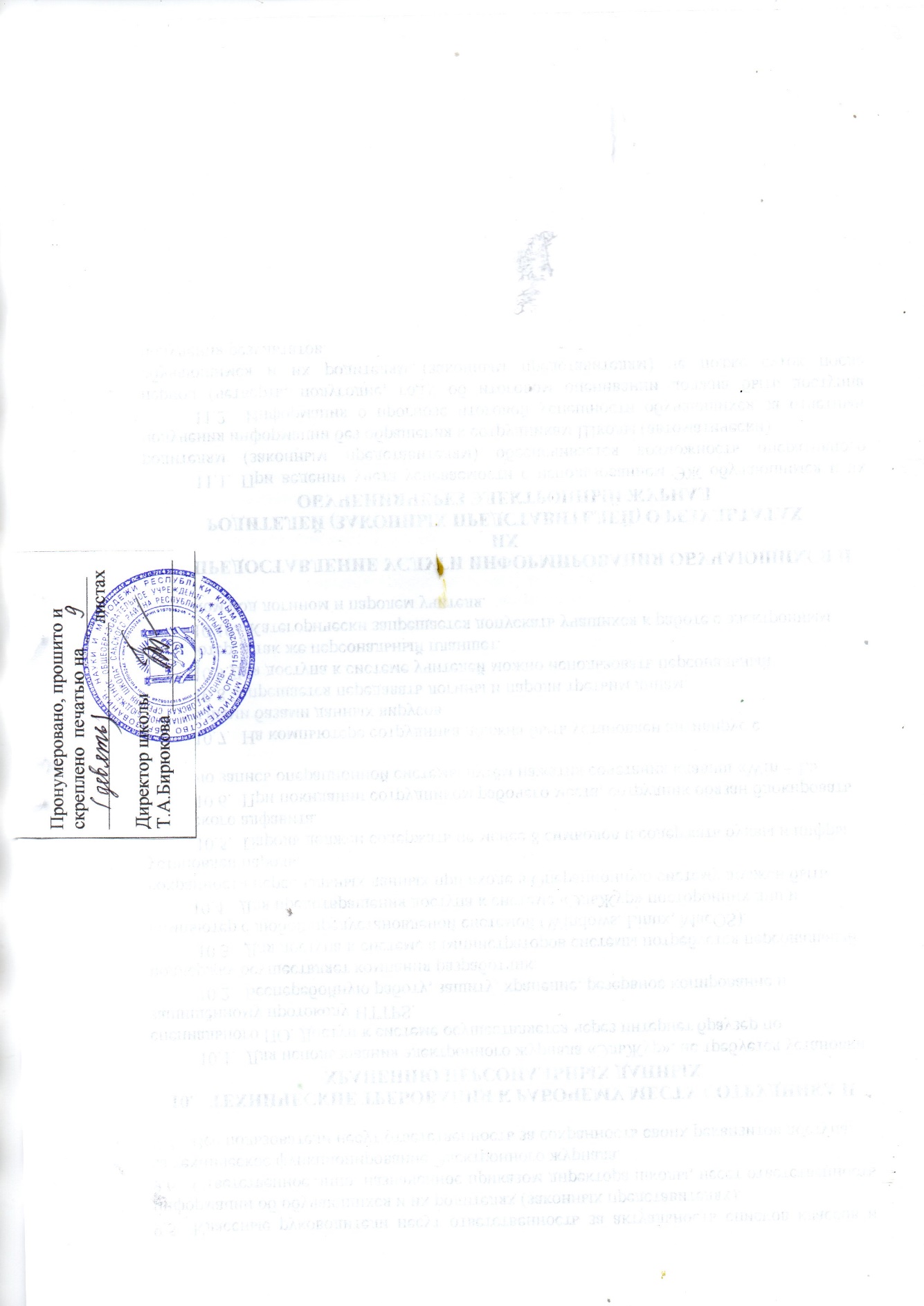 